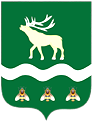 Российская Федерация Приморский крайДУМА 
ЯКОВЛЕВСКОГО МУНИЦИПАЛЬНОГО РАЙОНАРЕШЕНИЕ27 декабря 2022 года                    с. Яковлевка                                 № 623 - НПАО внесении изменения в пункт 17.2 Положения о комиссии по соблюдению требований к служебному поведению муниципальных служащих аппарата Думы Яковлевского муниципального района и урегулированию конфликта интересовВ целях приведения в соответствие с Указом Президента Российской Федерации от 25.04.2022 № 232 «О государственной информационной системе в области противодействия коррупции «Посейдон» и внесении изменений в некоторые акты Президента Российской Федерации», Дума района на основании статьи 30 Устава Яковлевского муниципального районаРЕШИЛА:1. Внести в пункт 17.2 Положения о комиссии по соблюдению требований к служебному поведению муниципальных служащих аппарата Думы Яковлевского муниципального района и урегулированию конфликта интересов, утвержденного решением Думы Яковлевского муниципального района от  29 сентября 2015 года  № 325 - НПА, следующее изменение:- после слов «и заинтересованные организации» дополнить словами «, использовать государственную информационную систему в области противодействия коррупции «Посейдон», в том числе для направления запросов».2. Настоящее решение вступает в силу после его официального опубликования.Председатель Думы Яковлевскогомуниципального района                                                                   Н.В. БазыльГлава Яковлевскогомуниципального района                                                                   А.А. Коренчук